I] ActivitéQuels sont les formes de solides usuels que vous connaissez ?………………………………………………………………………………………………………………………………………………………………………………………………………………………………………………………………………………………………………………………………………………………Associez les solides usuels aux photos (plusieurs solides associés possibles).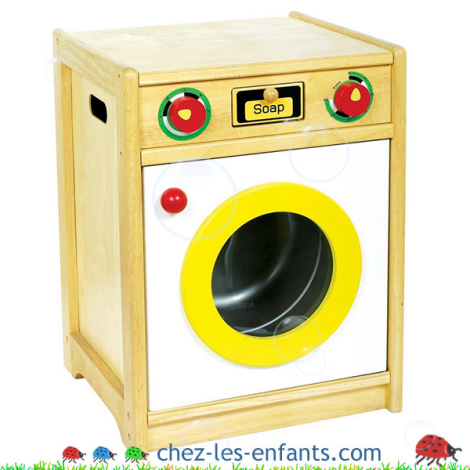 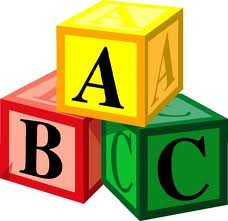 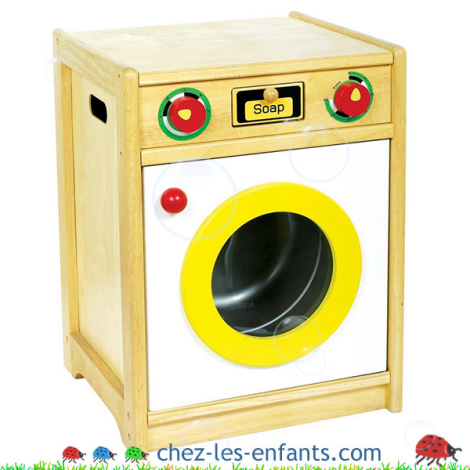 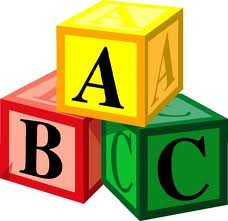 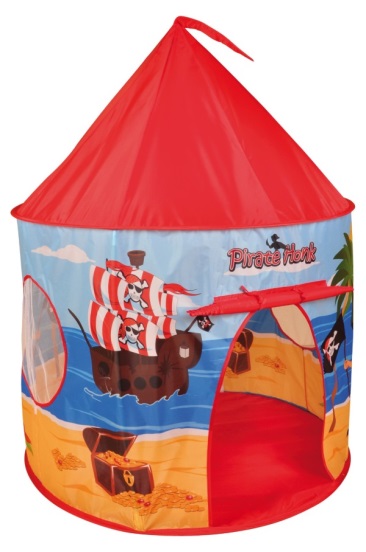 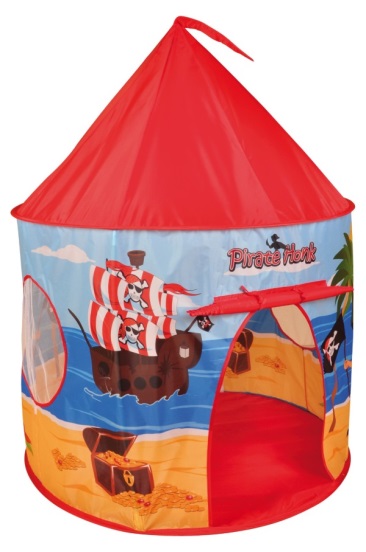 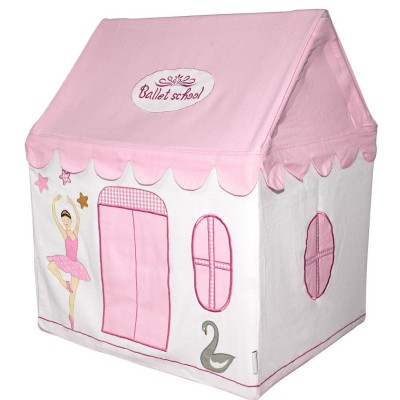 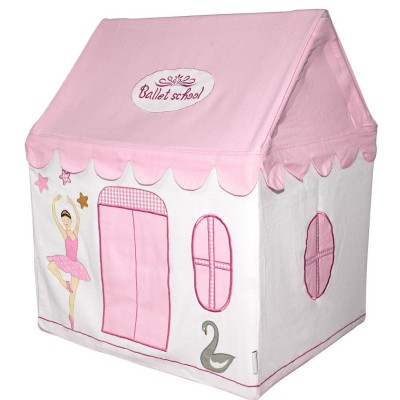 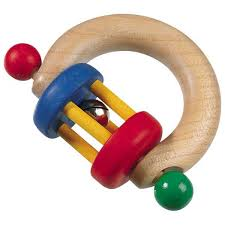 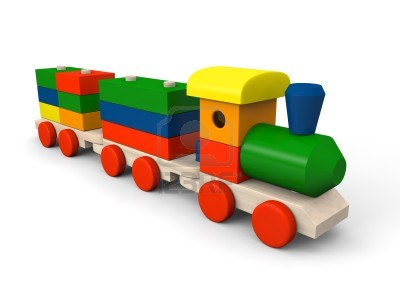 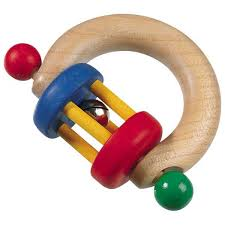 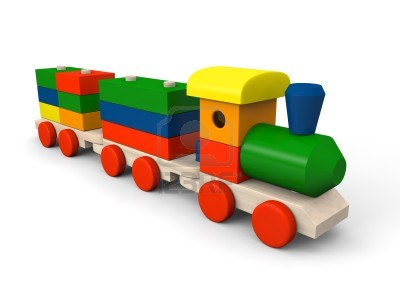 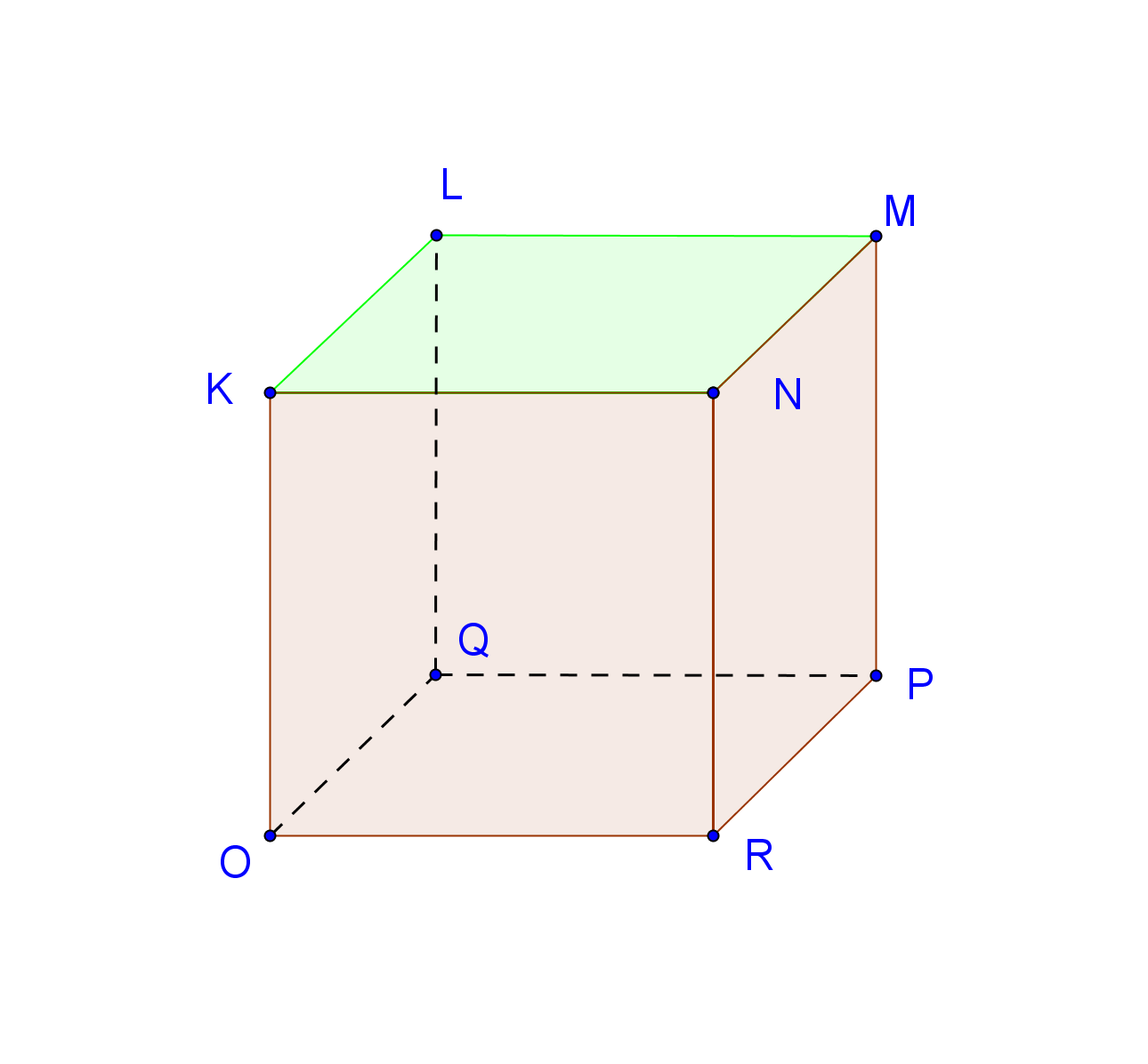 II] Représentation des solides : perspective cavalièreOn a représenté un cube  LKNMPQOR en perspective cavalière.Compléter en utilisant les mots : sommet ; arête ; face[KO] est…………………………N est ……………………………LMPQ est ……………………….Pourquoi certaines arêtes sont-elles en pointillés ?……………………………………………………………………………………………………………Le point I est le milieu du segment [KL].  Compléter le tableau suivant par oui ou non :Méthode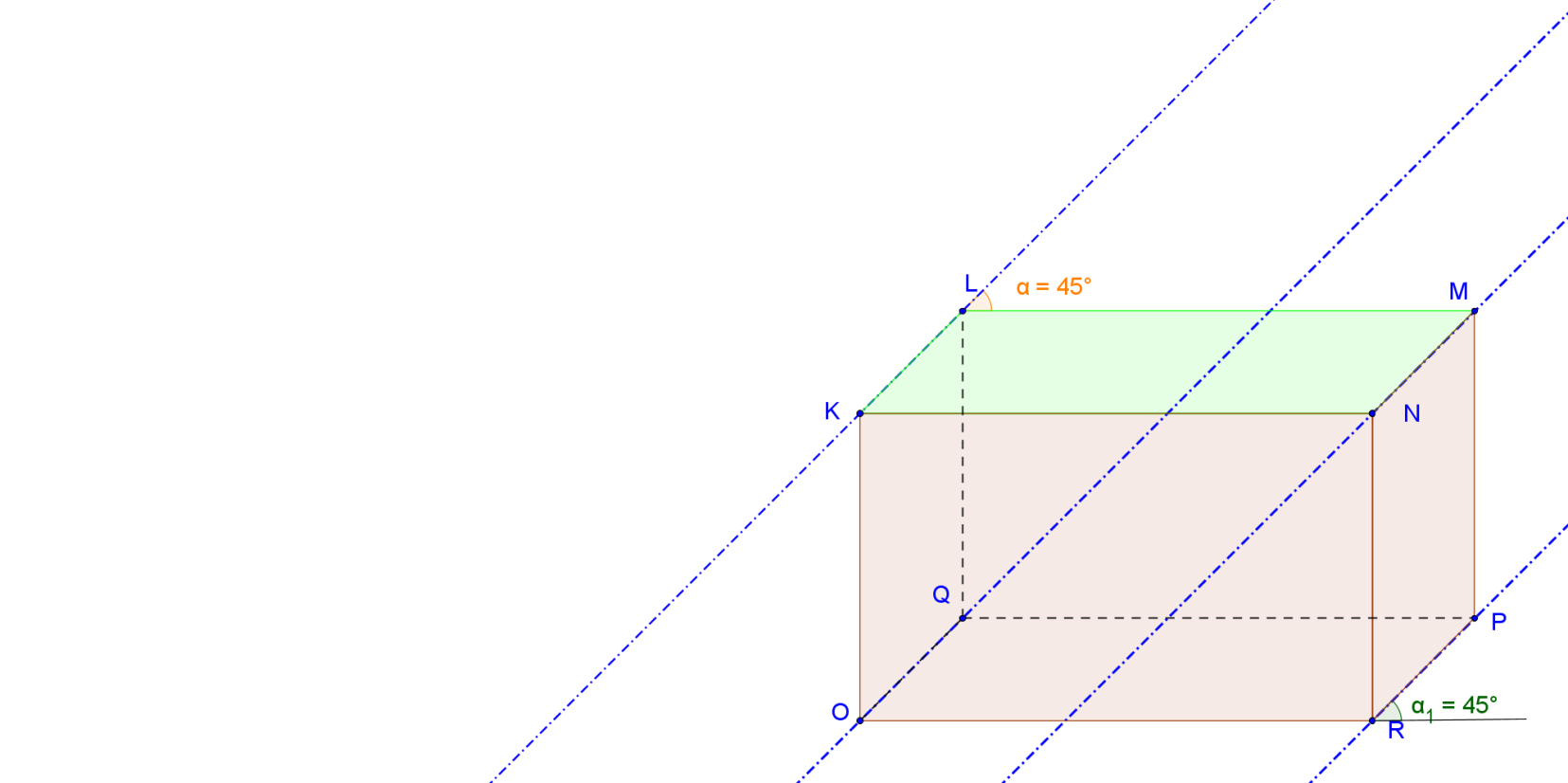 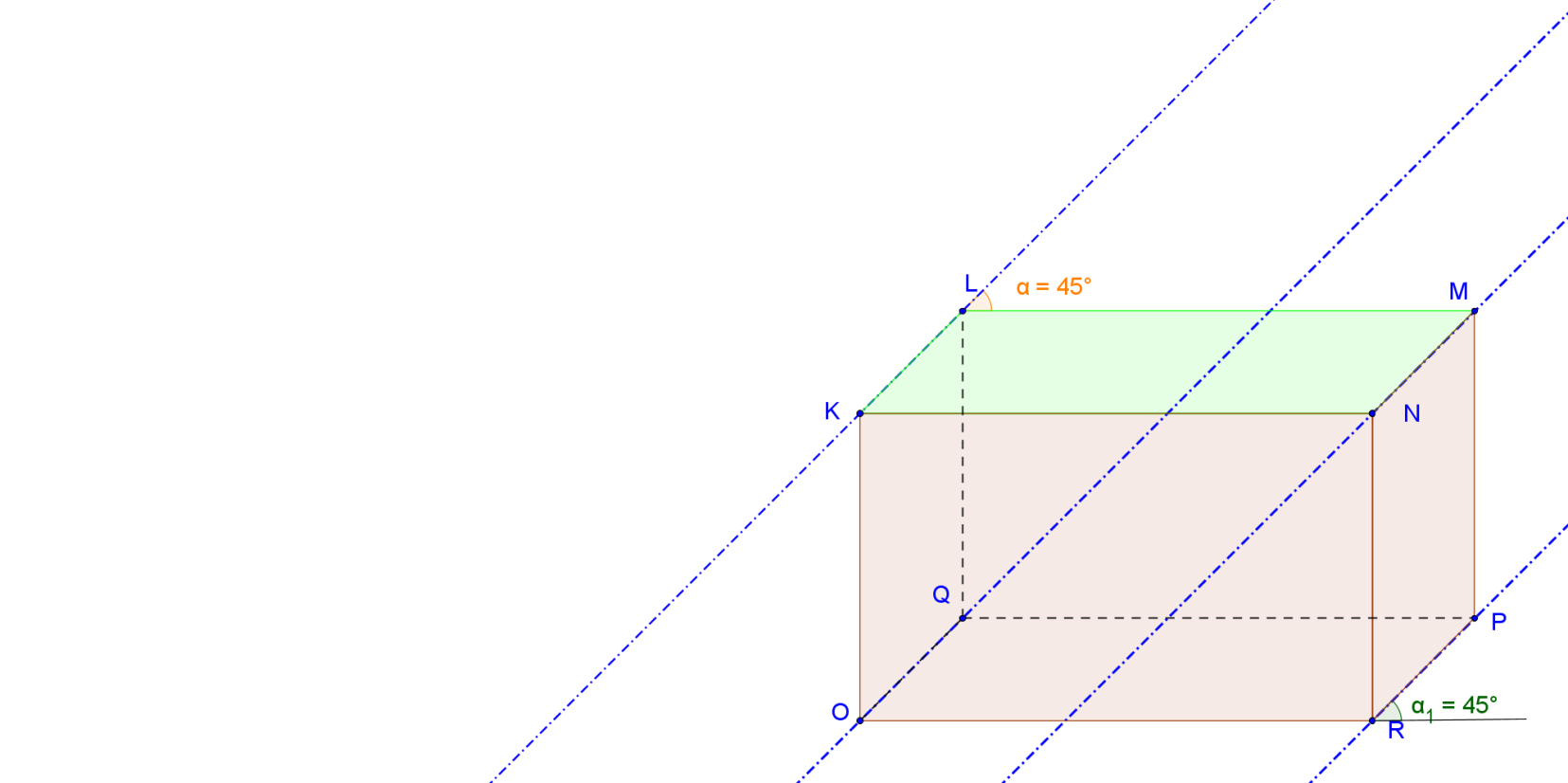 La perspective cavalière est une méthode utilisée pour représenter un solide par une figure plane.La perspective cavalière respecte certaines contraintes :- Les faces avant et arrière (faces frontales) sont représentées à l’échelle.- Les arêtes parallèles et de même longueur sont représentées par des segments parallèles et de même longueur.- Les arêtes fuyantes sont inclinées par rapport à l’horizontale d’un angle connu (45° par exemple).- Les longueurs des arêtes fuyantes sont multipliées par un coefficient connu k (0,5 par exemple)- Les arêtes cachées sont représentées en pointillé ; celles qui sont vues sont représentées en traits pleins.Quelques perspectives cavalières de solides usuelsAssocier chaque solide à son nom par une flèche : Pyramide 		Parallélépipède rectangle 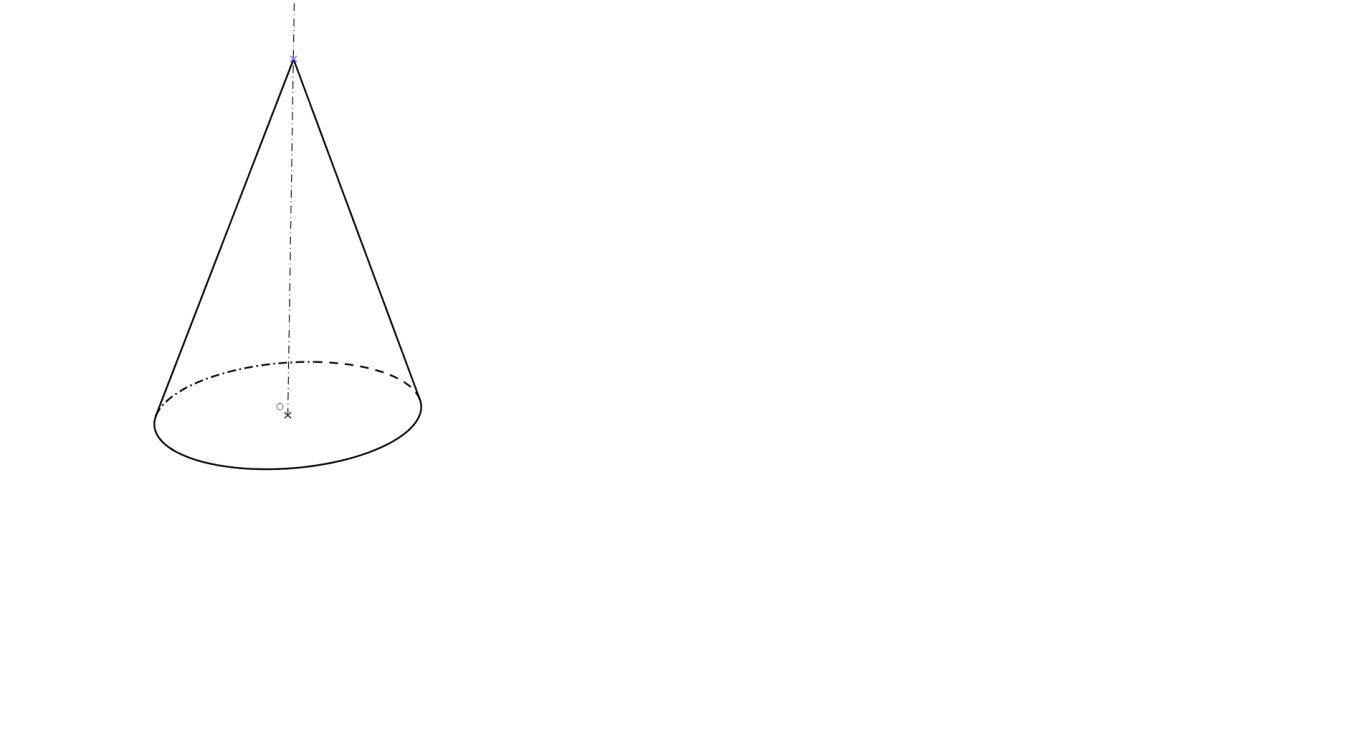 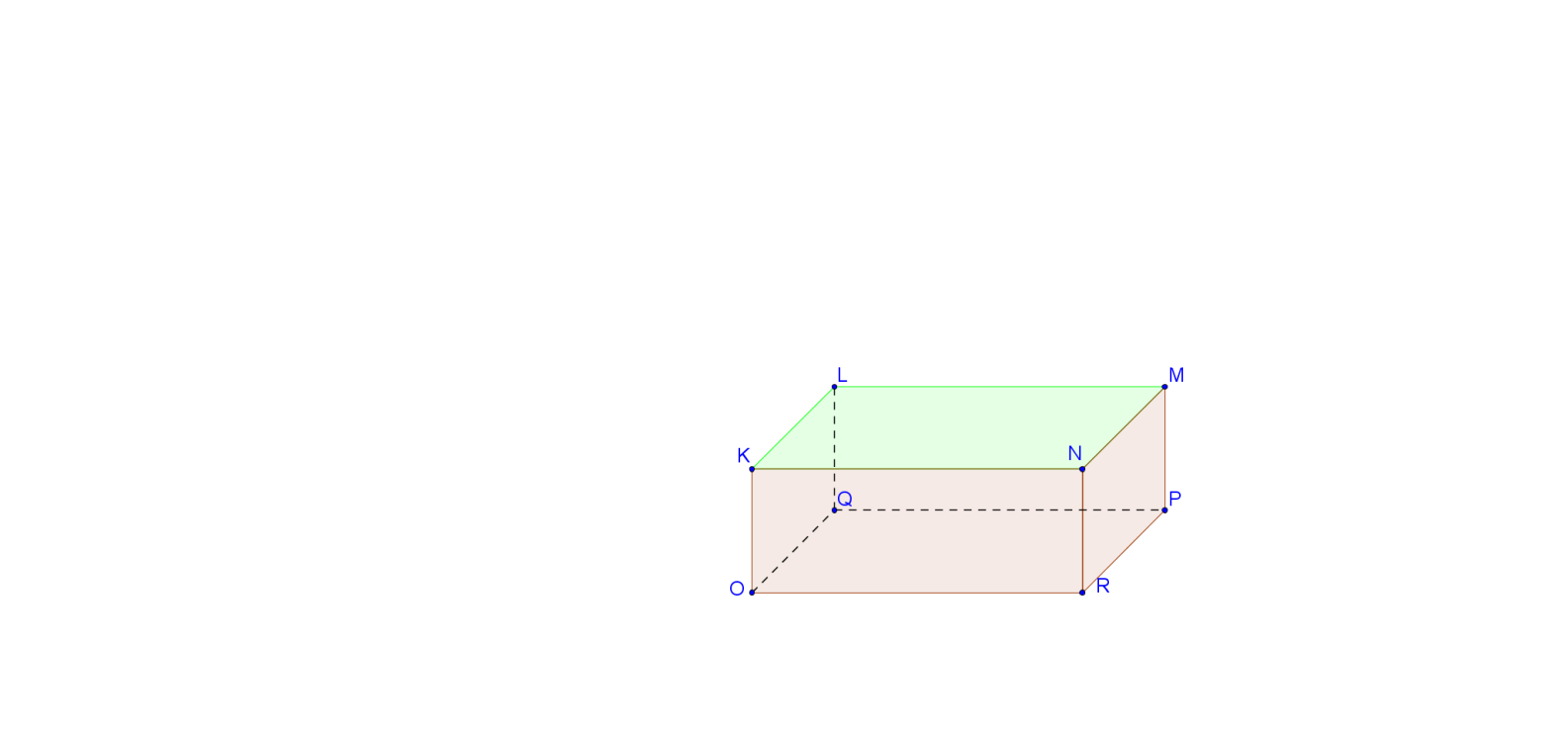 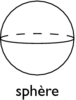 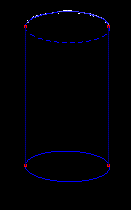 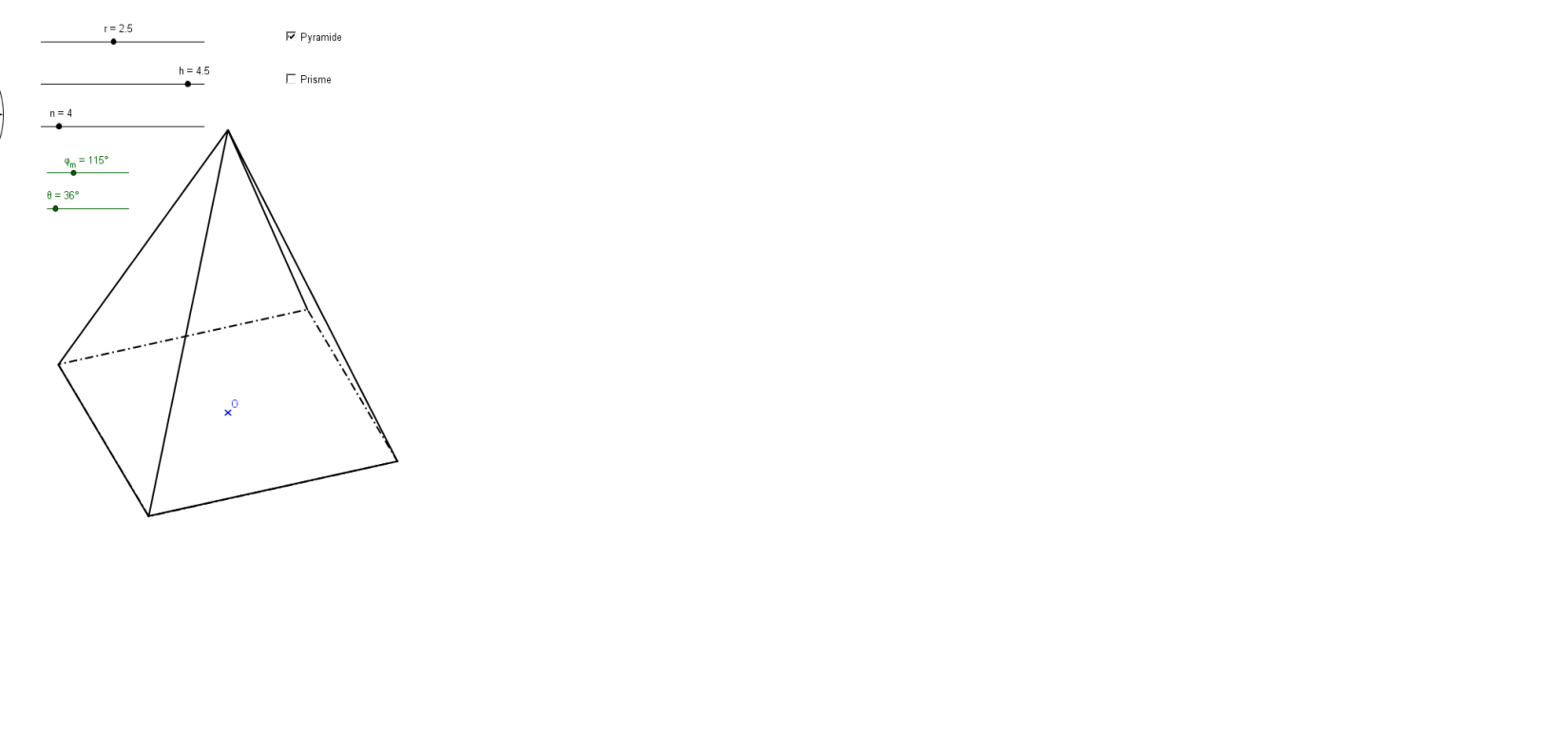 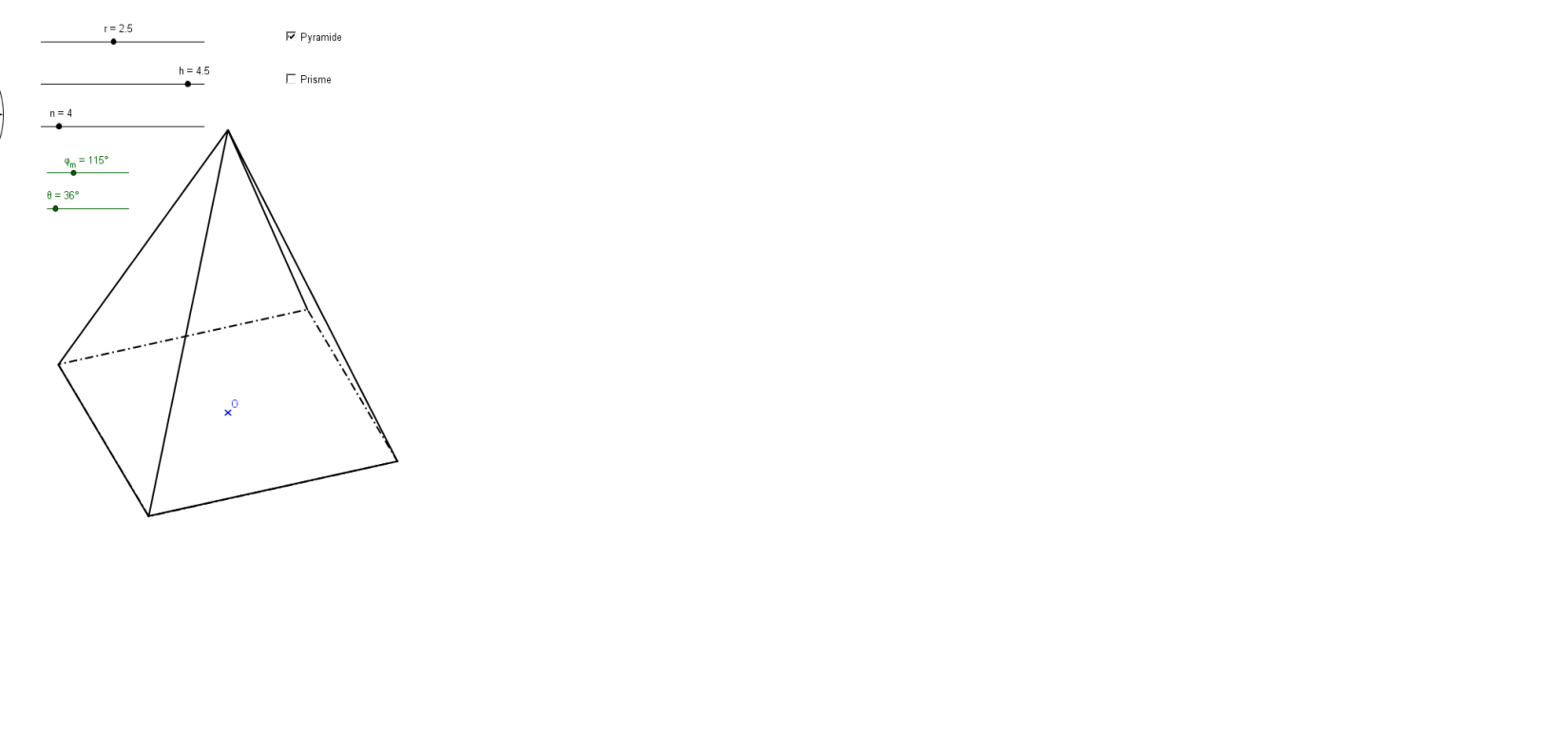 	Cône de révolution	Sphère 	Cylindre droitIII] Intersection, parallélisme, orthogonalité de plans et de droites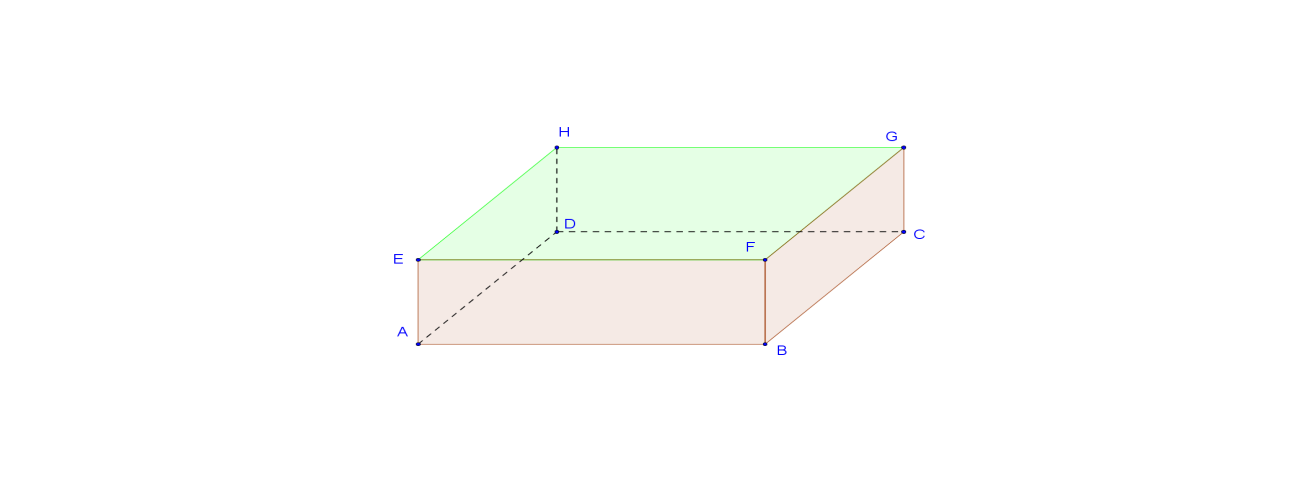 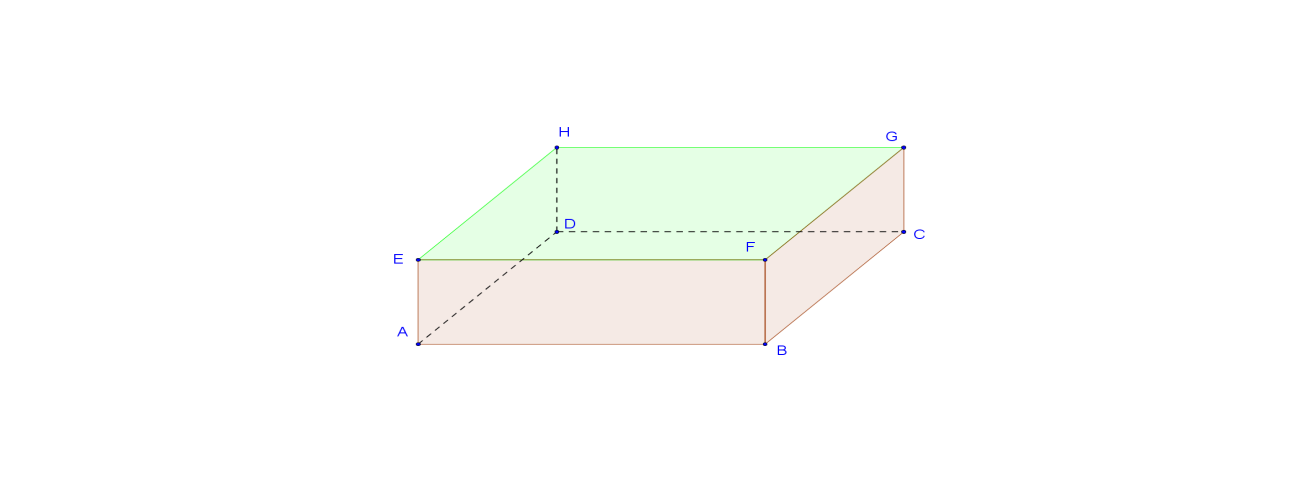 la droite (AB) et la plan (EFGH) sont parallèles, parce qu’ils n’ont aucun point commun.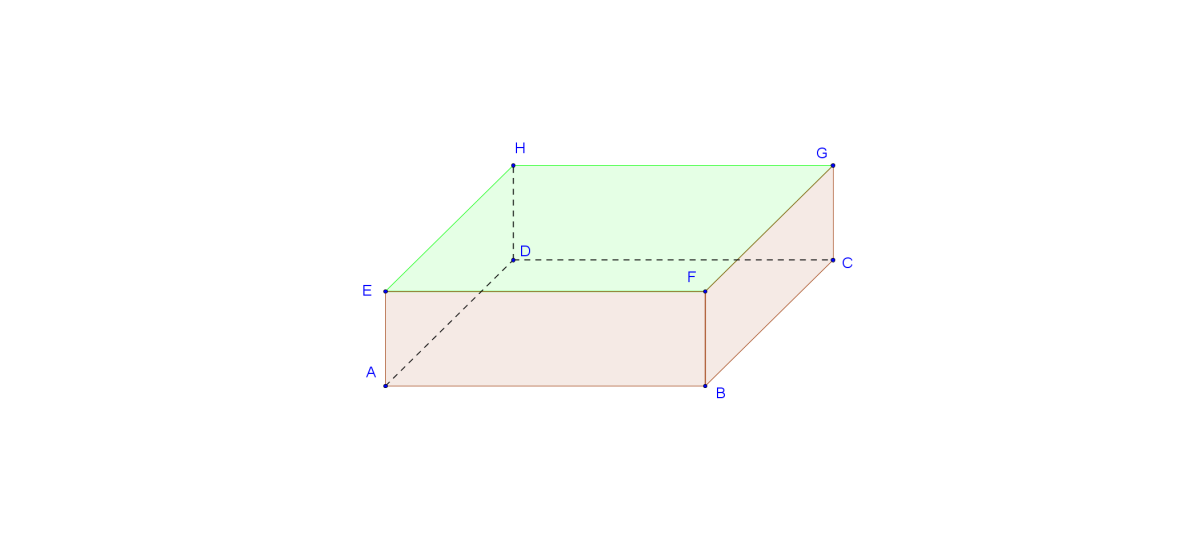 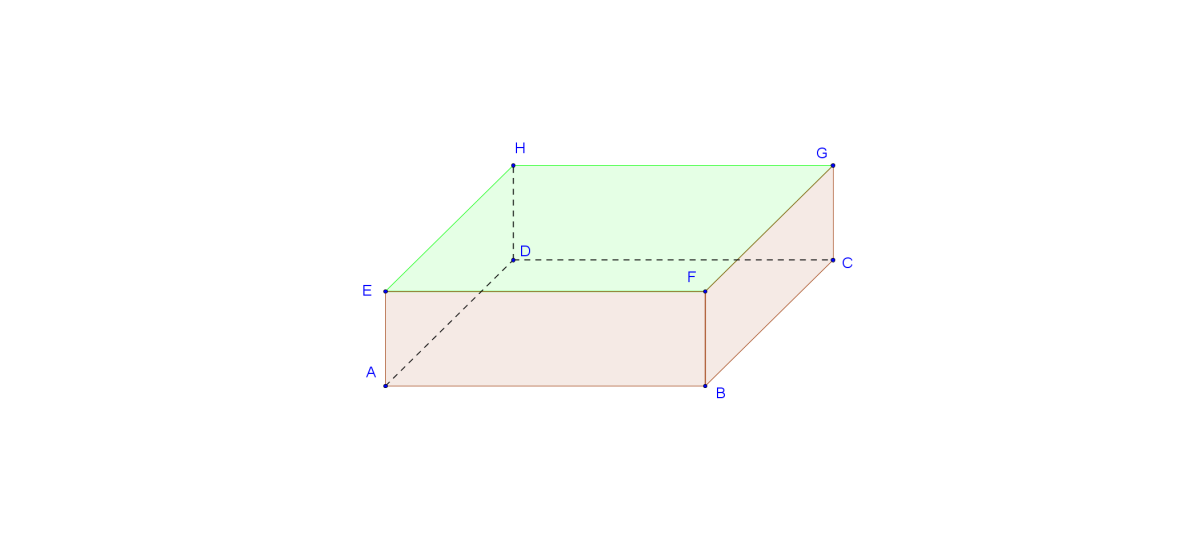 La droite (AF) et le plan (EFGH) ne sont pas parallèles. Ils sont sécants ; leur point d’intersection est le point F.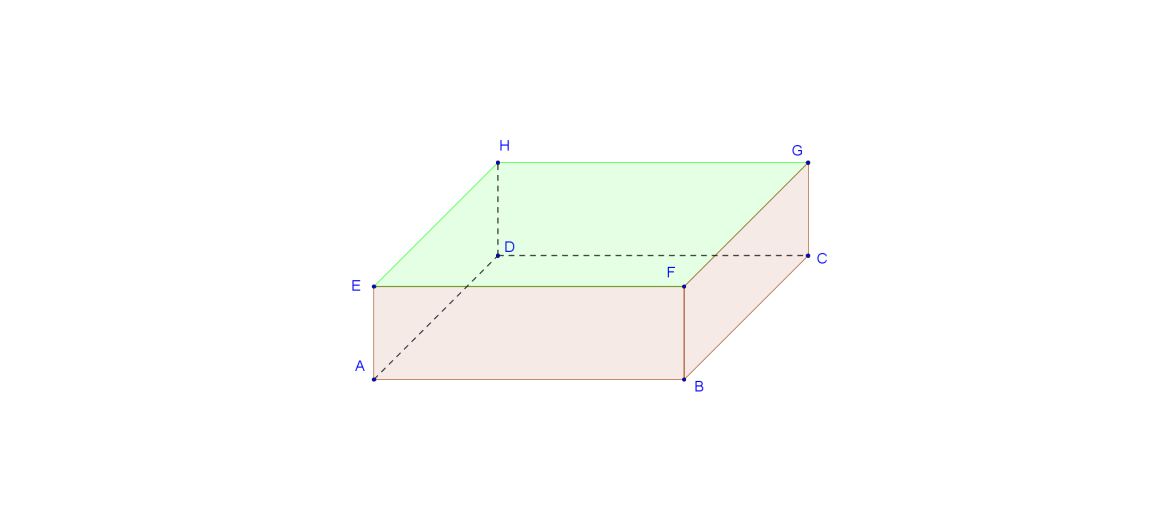 Les plans (ABCD) et (EFGH) sont parallèles, parce qu’ils n’ont aucun point commun.Les plans (ABCD) et (ADHE) ne sont pas parallèles. Ils sont sécants ; leur intersection est la droite (AD).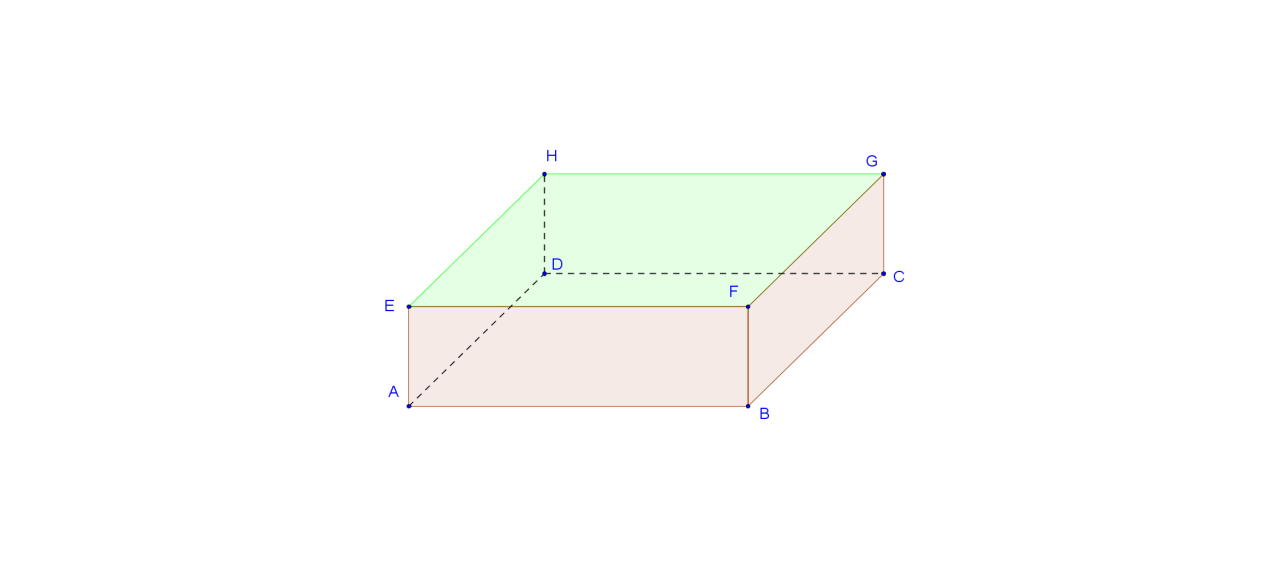 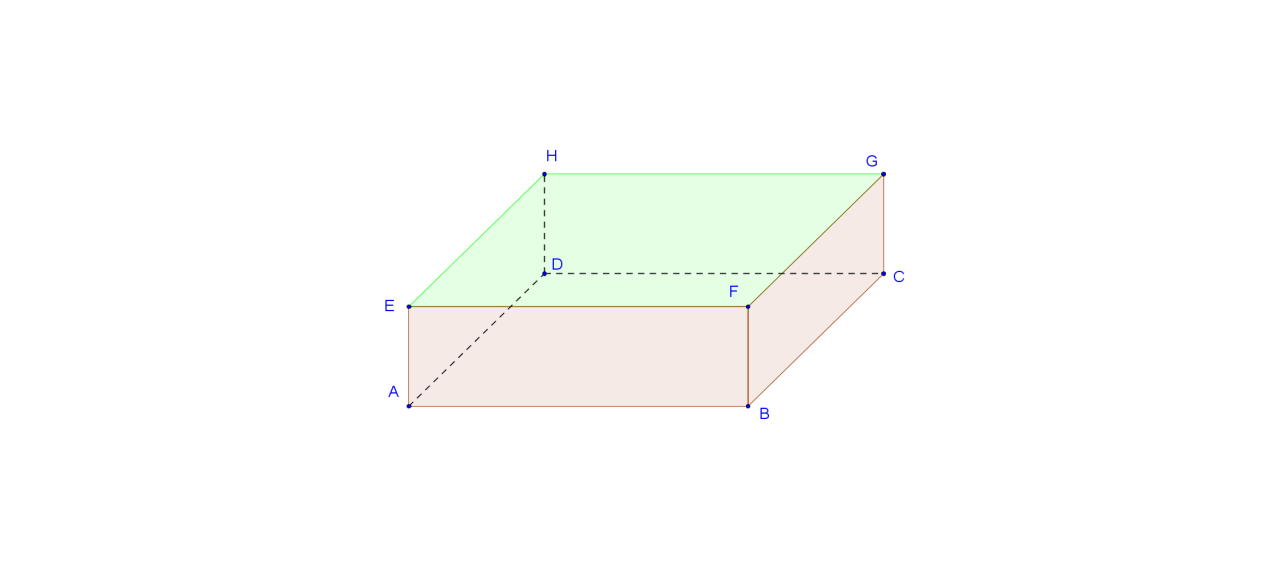 La droite (EF) et le plan (BCGF) sont perpendiculaires, parce que les droites (BF) et (FG) du plan (BCGF), sécantes en F, sont perpendiculaires à la droite (EF).Toute droite du plan (BCGF) passant par F est alors perpendiculaire à la droite (EF).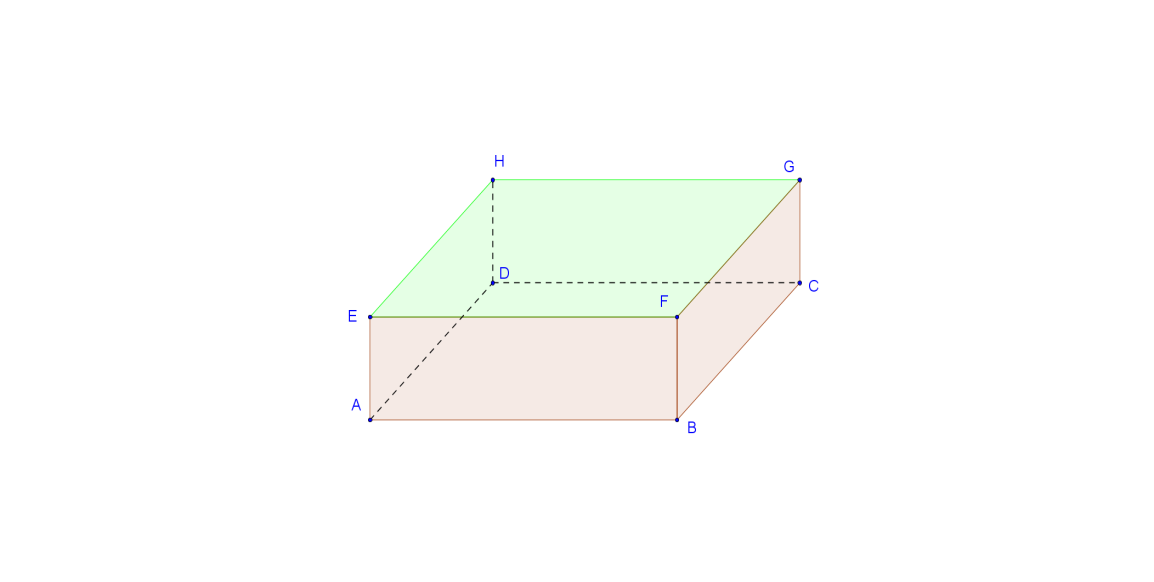 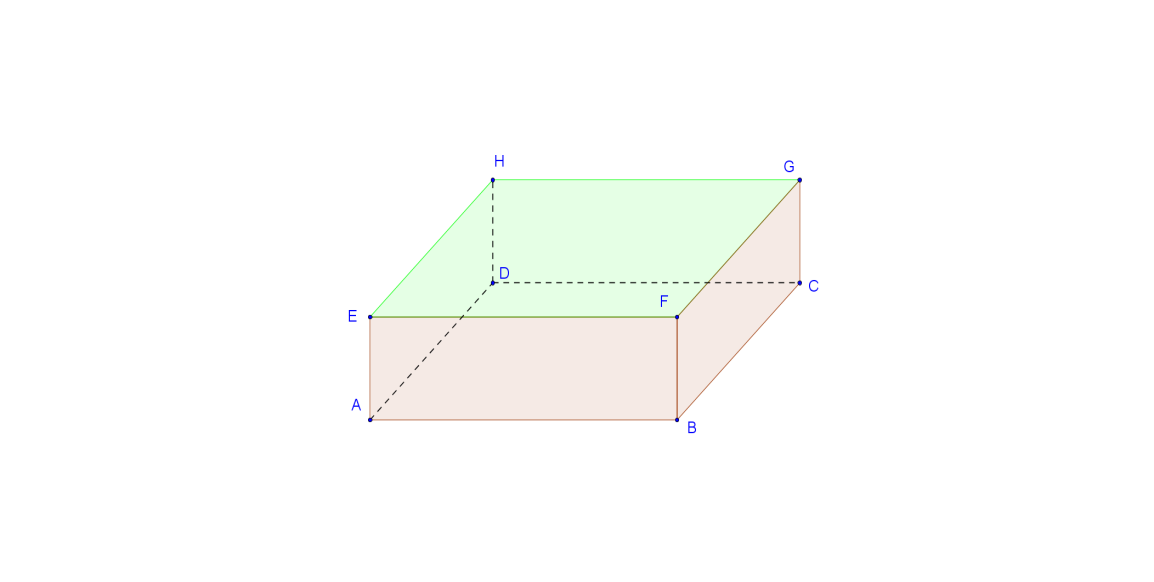 Les plans (ABFE) et (EFGH) sont perpendiculaires, parce que la droite (AE), du plan (ABFE) est perpendiculaire au plan (EFGH).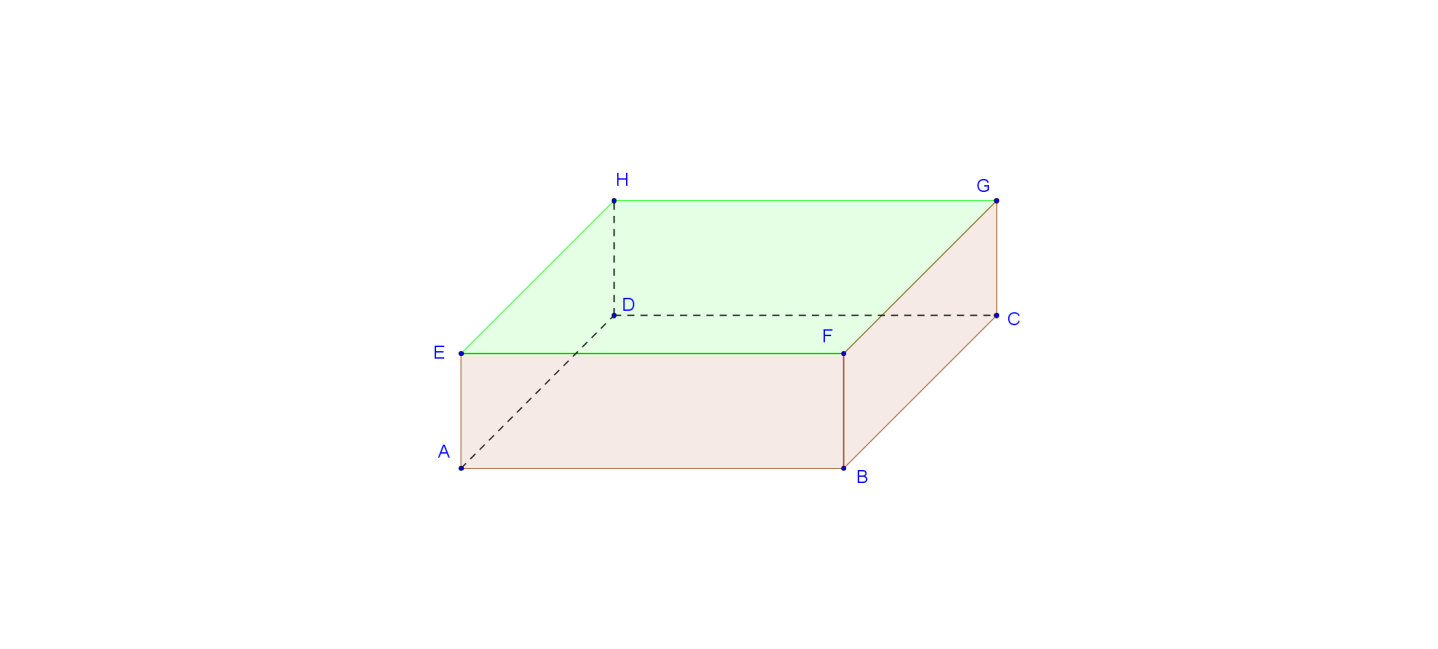 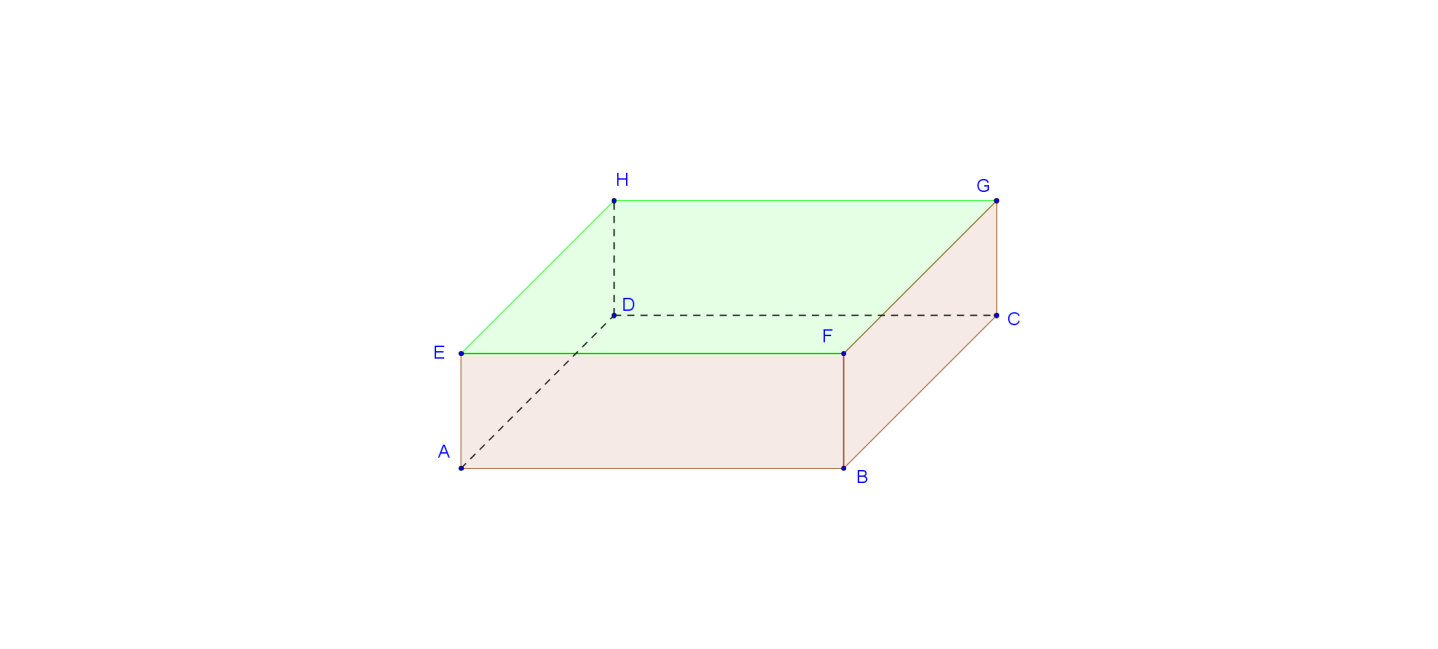 Les droites (AB) et (BC) sont perpendiculaires. Les droites (AB) et (FG) sont orthogonales : on ne dit pas qu’elles sont perpendiculaires car elles ne sont pas sécantes.De la géométrie dans l’espace à la géométrie plane             Partie 1De la géométrie dans l’espace à la géométrie plane             Partie 1De la géométrie dans l’espace à la géométrie plane             Partie 12 ASSP3Thème :Vie sociale et loisirs : construire et aménager une maisonVie sociale et loisirs : construire et aménager une maisonVie sociale et loisirs : construire et aménager une maisonCapacitésCapacitésConnaissancesConnaissancesReprésenter avec ou sans TIC un solide usuel.Lire et interpréter une représentation en perspective cavalière d’un solide usuel.Reconnaître, nommer des solides usuels inscrits dans d'autres solides.Isoler, reconnaître et construire en vraie grandeur une figure plane extraite d’un solide usuel à partir d’une représentation en perspective cavalière.Représenter avec ou sans TIC un solide usuel.Lire et interpréter une représentation en perspective cavalière d’un solide usuel.Reconnaître, nommer des solides usuels inscrits dans d'autres solides.Isoler, reconnaître et construire en vraie grandeur une figure plane extraite d’un solide usuel à partir d’une représentation en perspective cavalière.Solides usuels : le cube, le parallélépipède rectangle, la pyramide, le cylindre droit, le cône de révolution, la sphère.Figures planes usuelles : triangle, carré, rectangle, losange, cercle, disque.Solides usuels : le cube, le parallélépipède rectangle, la pyramide, le cylindre droit, le cône de révolution, la sphère.Figures planes usuelles : triangle, carré, rectangle, losange, cercle, disque.Sur le cube réelSur le dessinLa face NMPR est un carréLa face LMPQ est un carréLe point I est le milieu du segment [KL]Les arêtes [KO] et [MN] ont la même longueurLes arêtes [MP] et [LQ] sont parallèlesLes arêtes [QO] et [PR] sont parallèlesLes arêtes [KN] et [NR] sont perpendiculairesLes arêtes [OR] et [RB] sont perpendiculairesLes points M, N et O sont alignés